Контрольно-измерительные материалы для проведения промежуточной аттестации по предмету технология  за курс 2 класса.
Контрольная работа по технологии2 класс1.Пластилин – это:а) природный материал;б) материал, созданный человеком.2.Глина – это:а) природный материал;б) материал, созданный человеком.3.Техника оклеивания формы кусочками мягкой бумаги в несколько слоёв – это:а) папье-маше;б) оригами;в) аппликация.4.Из глины делают:а) посуду;б) стулья;в) бумагу.5. Перечисли приспособления при работе с глиной, пластилином:а) подкладная доска;б) катушечные нитки;в) стеки;г) тряпочки.6. Выбери только материалы:а) бумага;б) нитки;в) ножницы;г) клей;д) пластилин.7. Выбери только инструменты:а) глина;б) кисточки;в) древесина;г) линейка;д) карандаш.8.Какие три цвета используются для хохломской росписи:а) зеленый;б) красный;в) черный;г) коричневый;д) золотой.9. Соедини карточки с элементами узоров народных промыслов и их названия: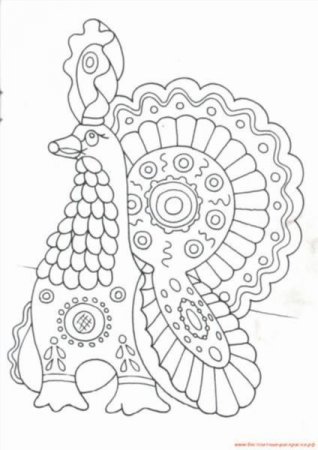 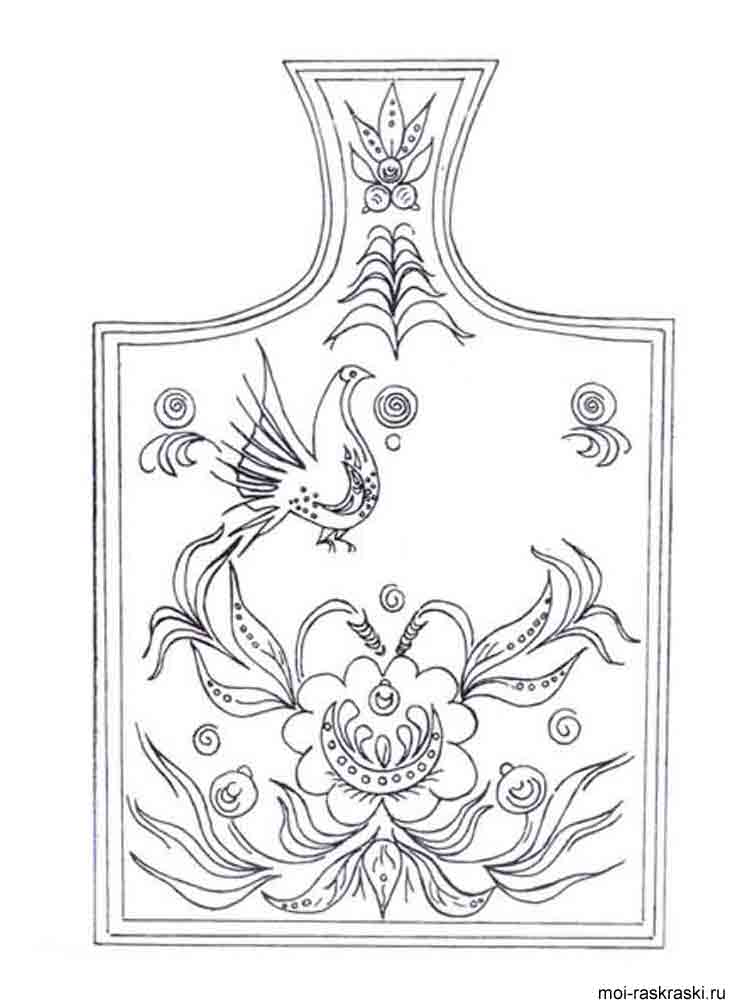 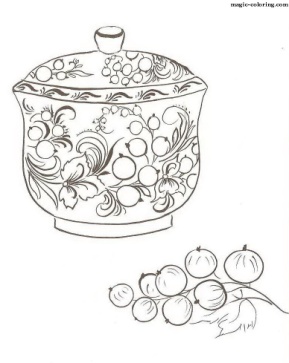                     а) ХОХЛОМА              б)ГОРОДЕЦ              в) ДЫМКА10.Порядок выполнения лошадки из пластилина:а) соедини детали___б) раздели брусок пластилина на 2 неравные части___в) вылепи гриву, ушки и хвостик___г) оформи изделие____д) из большей части вылепи туловище, из меньшей  - голову и шею лошадки____.11.Соедини профессию человека и ее значение:12.Вставь пропущенное слово.Предметы, сделанные из глины, называются _____________.ОТВЕТЫ1. б2. а3. а4. а5. а, в, г6. а, б, д7. б, г, д8. б, в, д9. 1-в, 2-б, 3-а.10. б, д, а, в, г.11. 1-в, 2-а, 3-г,4-д, 5-е, 6-б.12. керамикой.Критерии оценивания«5» - от 20-24 б.«4» - от 16-19 б.«3» - от 12-15 б.«2» - менее 12 баллов.1.пекарьа) мастер по изготовлению глиняной посуды2.гончарб) человек, который выращивает овощи3.кондитерв) мастер, занимающийся выпечкой хлебобулочных изделий4.резчик по деревуг) мастер по изготовлению кондитерских изделий5.садоводд) мастер по художественной резьбе по дереву6.овощеводе) специалист по разведению садовых растенийОценка успешности выполнения заданий (в %)Уровневая оценка знанийТрадиционная оценка учащихся 2 классаМенее 50 %низкий уровеньнеудовлетворительноОт 50 до 65 %средний уровеньудовлетворительноОт 66 до 85 %выше среднегохорошоСвыше 86 %высокийотличноЗаданияБаллы1-415-829-123Всего: 24 баллаВсего: 24 балла